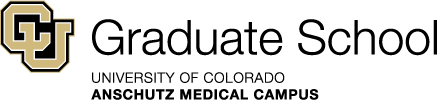 This calendar:•		applies to MS and PhD programs affiliated with the Graduate School on the Anschutz Medical Campus.•	only includes deadlines pertaining to coursework or those managed through UCDAccess.For deadlines pertaining to graduation, please see the Graduation Deadlines document on the Graduate School website.For policies, procedures and deadlines related to the tuition waiver benefit, please visit the Employee Services website.MonthDayDeadlineNotesSeptember
202212First day to apply for Spring graduation via UCDAccess.If you intend to graduate in Spring, you must complete this online application. If you do not, you will not be eligible to receive your degree until Summer.October
202224First day to submit a new non-degree application or continuing non-degree course permission form.Taking a class requires active non-degree student status. Continuing non-degree students must submit a signed course permission form to enroll every semester.October
202231Course enrollment for Spring begins in UCDAccessJanuary
20239Last day to submit a new non-degree application or a continuing non-degree course permission form.See October 24 for more info.January
202316Martin Luther King Jr. DayNo classes. Campus closed. January
202323First day of Spring full semester classes.February
20233Last day to add/drop courses in UCDAccess.*	Courses dropped after this date will appear on your transcript with a grade of "W."*	Students will be charged all tuition and fees for any course dropped after this date.*	Students will be charged a $60 late fee to add courses after this date.Last day to petition for resident (in-state) student/tuition status.After this date:•	use the small Add/Drop Form to modify credits or add classes if already enrolled in at least one (1) credit.•	students who have not registered in any classes must use the Registrar’s Registration Form and get the Assistant Dean’s signature.•	use the Registrar’s Course Withdrawal form to withdraw from (drop) a class.Funded PhD students who do not establish residency by second year may have to pay the tuition difference.February
20233Last day to apply for Spring graduation in UCDAccess.If you intend to graduate in Spring, you must complete this online application. If you do not, you will not be eligible to receive your degree until Summer.20Presidents' Day HolidayNo classes. Campus closed.March
202320-24Spring BreakNo classes. Campus open.May
202315-19Final Examination Week19End of semesterSpring 2023 degrees will be awarded effective this date.24Final grades due (noon)22Commencement & Graduate School ConvocationSummer 2023Summer 2023June 5Classes beginSummer 2023July 4Independence Day HolidayNo classes. Campus closed.Summer 2023August 18Last day of semesterFall 2023Fall 2023August 28Classes beginFall 2023September 4Labor Day HolidayNo classes. Campus closed.Fall 2023November 23-24Thanksgiving HolidayCampus closed.Fall 2023December 15Last day of semester